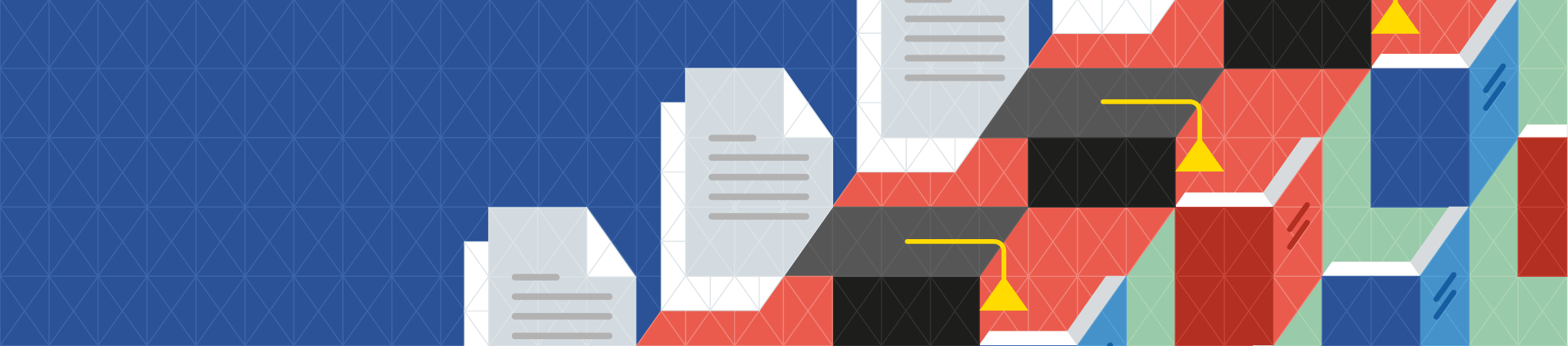 Программа  на площадке мастер-классовXX специализированной выставки-форума«Образование и карьера — 2018»18-21 января 2018 годаВыставочная площадка «Пермская ярмарка»г. Пермь, Шоссе Космонавтов 59, ТВЦ «Карусель», 2 этаж 
17.01.2018Внимание! В программе возможны измененияАктуальная программа размещена на сайте www.edu.expoperm.ru18 января, четверг18 января, четверг11:00-18:30 СтрельбищеМастер класс по стрельбе для сдачи нормативов ГТООрганизатор: Чайковский государственный институт физической культуры 13:00–14:00Показательное заседание арбитражного судаОрганизатор: Пермский филиал «Российской академии народного хозяйства и государственной службы при Президенте Российской Федерации»14:00–14:40  Профессия-менеджер, профессиональная диагностика специальности «Социально-культурная деятельность»Организатор: Пермский краевой колледж искусств и культуры14:45–15:45Мастер-класс по майнингу (добыча криптовалюты)Организатор: ЦМИТ «Фотоника»15:45–16:15Мастер-класс: «Как успешно пройти собеседование»Организатор: Компания «ПАО Уралкалий»16:30–17:30Работа с конструкторами «Я б в строители пошел»Организатор: Пермский строительный колледж19 января, пятница19 января, пятница11:00–12:0015:00-16:00Презентация профессии Государственного и муниципального служащего, деловая игра для школьниковПрезентация профессии юриста, мастер-класс: «Составление фоторобота, работа с чемоданчиком криминалиста»Организатор: Пермский филиал  «Российской академии народного хозяйства и государственной службы при Президенте Российской Федерации»11:00-18:30СтрельбищеМастер класс по стрельбе для сдачи нормативов ГТООрганизатор: Чайковский государственный институт физической культуры13:00–13:40Тренинг по сценическому движению  «Движение жизни»Организатор: Пермский краевой колледж искусств и культуры13:40–15:00Встреча с ректорамиОрганизатор: Министерство образования и науки Пермского края16:30–17:30Работа с конструкторами «Я б в строители пошел»Организатор: Пермский строительный колледж20 января, суббота20 января, суббота10:00–11:00Мастер-класс по 3Д моделированию и дизайнуОрганизатор: ЦМИТ «Фотоника»11:00–12:00Работа с конструкторами «Я б в строители пошел»Организатор: Пермский строительный колледж11:00-18:30Мастер класс по стрельбе для сдачи нормативов ГТООрганизатор: Чайковский государственный институт физической культуры13:00–14:00Презентация профессии экономиста, менеджера. Бизнес - проекты студентов Организатор: Пермский филиал  «Российской академии народного хозяйства и государственной службы при Президенте Российской Федерации»14:30–15:00Тренинг по сценической речи «Звучащее слово» Организатор: Пермский краевой колледж искусств и культуры15:00–16:0016:00-17:00Мастер-класс «Принятие образовательного решения»Дискуссионная площадка на тему «Реальное образование» True Educatiion» Организатор: Сетевой институт ПрЭСТО21 января, воскресенье21 января, воскресенье10:00–12:00Мастер-класс по криминалистике «Дактилоскопия — дело не чистое»Организатор: Западно-Уральский институт экономики и права12:00-13:00  Круглый стол «Я выбираю профессию врача»Модераторы: председатель правление ПКОО «Профессиональное медицинское сообщество Пермского края», профессор, зав. кафедрой неврологии ПГМУ Юлия Владимировна Каракулова; член-корреспондент РАН, профессор, зав. кафедрой госпитальной терапии Ольга Витальевна ХлыноваПовестка:1. Я выбираю профессию врача.  Обсуждение эссе школьников г. Перми.2.Взгляд студента медицинского ВУЗа «Почему я решил стать врачом».3.«Молодой врач в России – есть ли право на оптимизм?»Организатор: Пермский государственный медицинский университет13:00–14:00Мастер-класс: «Как правильно составить резюме»Организатор: Компания «ПАО Уралкалий»